Western Australia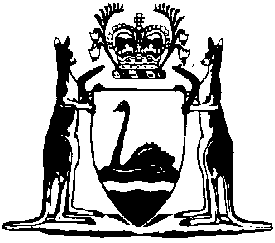 Trans-Tasman Mutual Recognition (Western Australia) (Temporary Exemptions) Regulations 2011Compare between:[18 May 2011, 00-a0-01] and [18 May 2012, 00-b0-04]Western AustraliaTrans-Tasman Mutual Recognition () Act 2007Trans-Tasman Mutual Recognition () (Temporary Exemptions) Regulations 20111.	Citation		These regulations are the Trans-Tasman Mutual Recognition () (Temporary Exemptions) Regulations 2011 1.2.	Commencement		These regulations come into operation as follows —	(a)	regulations 1 and 2 — on the day on which these regulations are published in the Gazette;	(b)	the rest of the regulations — on the day after that day.3.	Temporary exemptions relating to weapons and firearms legislation		For the purposes of section 5 of the Act and section 46 of the Commonwealth Act, the following laws are declared to be exempt from the operation of the Commonwealth Act — 	(a)	the Weapons Act 1999;	(b)	the Weapons Regulations 1999;	(c)	the Firearms Regulations 1974.4.	Expiry of regulations		Unless sooner repealed, these regulations expire at the end of the period of 12 months beginning on the day on which regulation 3 comes into operation.Notes1	This is a compilation as at of the Trans-Tasman Mutual Recognition () (Temporary Exemptions) Regulations 2011.  The following table contains information about those regulations. Compilation tableCitationGazettalCommencementTrans-Tasman Mutual Recognition () (Temporary Exemptions) Regulations 201117 May 2011 p. 1824r. 1 and 2: 17 May 2011 (see r. 2(a));
Regulations other than r. 1 and 2: 18 May 2011 (see r. 2(b))